Задания студентам ГБПОУ «БМУ» отделение « МЗМ»на 25.04.2020г.МДК 01.03 Электротехника, электронная техника, звукоусилительная аппаратураТема: Электрические цепи переменного тока. Цепь с идеальным резистивным элементом.Рассмотрим, например, процессы, происходящие в обыкновенной лампе накаливания, включенной в сеть переменного тока. Между отдельными витками нити накаливания существует электрическая емкость, и нить обладает определенной индуктивностью, но они незначительны. Поэтому считают, что С=0 и L=0. В этом случае при анализе электрической цепи лампу называют идеальным резистивным элементом цепи с сопротивлением R.Величина сопротивления переменному току больше, чем сопротивлению постоянному току, за счет неравномерного распределения тока в проводе (поверхностный эффект). Поэтому в отличие от сопротивления постоянному току сопротивление в цепи переменного тока называют активным сопротивлением. Активное сопротивление измеряется в омах.Если напряжение u = Umsinωt),подключить к сопротивлению R, то через него протекает токЭто показывает, что напряжение на сопротивлении и ток, протекающий через него, совпадают по фазе: .Напряжение, совпадающее по фазе с током, называют активным напряжением и обозначают Ua.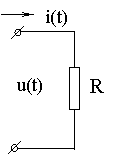 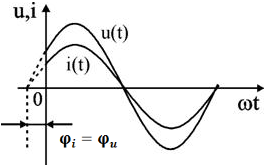 Цепь с идеальным индуктивным элементом.Примером идеального индуктивного элемента может служить индуктивная катушка. Электрическая энергия, выделяемая в катушке за счет нагрева провода обмотки, как правило, невелика, как и межвитковая емкость, и во многих практических случаях ими можно пренебречь (R=0, C=0). При принятых допущениях индуктивную катушку называют идеальным индуктивным элементом цепи или L-элементом.Параметром идеального индуктивного элемента является индуктивность L, а энергетические процессы в нем определяются только явлениями, происходящими в магнитном поле.Индуктивность — коэффициент пропорциональности между электрическим током, текущим в каком-либо замкнутом контуре, и магнитным потоком, создаваемым этим током через поверхность, краем которой является этот контур. На электрических схемах используют условные графические обозначения катушек индуктивностей, примеры которых приведены на рисунке.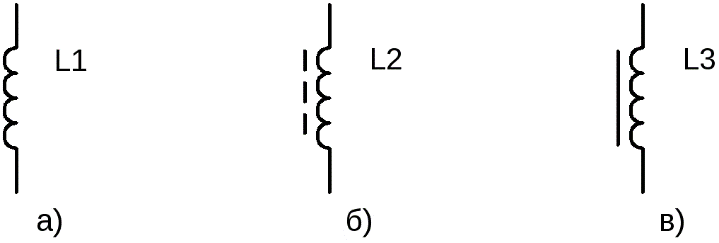 Условные графические обозначения индуктивностей:а – обозначение катушки индуктивности; б – с магнитодиэлектрическим сердечником;в – с ферромагнитным сердечникомПри прохождении электрического тока по катушке, ток создаст переменный магнитный поток Ф. Силовые линии этого потока, пересекая витки катушки, будут индуктировать в ней э.д.с. самоиндукции. По закону электромагнитной индукцииeL=Так как в цепи, куда включена индуктивность L, отсутствует активное сопротивление (рассматривается идеальная катушка индуктивности), то по второму закону Кирхгофа u+eL=0, т. е. u = -eL Следовательно, напряжение источника всегда равно по величине и противо-положно по направлению э. д. с. самоиндукции.Обозначим величину ωL· равной амплитуде напряжения Um. Тогда по закону Омавеличину называют индуктивным сопротивлением, измеряют в Омах Начальную фазу напряжения можно представить как φ u= φ i+ 90 и, следовательно,выведенное соотношение показывает, что если в катушке протекает синусоидальный ток, то напряжение также имеет синусоидальный характер, но при этом оно опережает ток на четверть периода (90).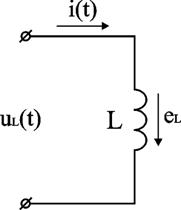 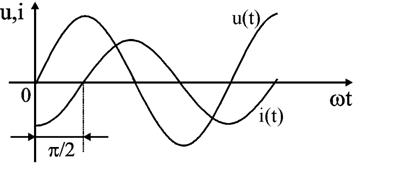 Цепь с идеальным емкостным элементомКонденсатор – элемент электрической цепи, предназначенный для использования его ёмкости. В конденсаторе накапливается энергия электрического поля. Свойство элемента запасать электрический заряд характеризует ёмкость (С). Этот параметр является коэффициентом пропорциональности между зарядом q (Кл) и прикладываемым напряжением u (В).q = C·u,При изменении напряжения на конденсаторе изменяется заряд и возникает электрический токИдеализированный конденсатор обладает только ёмкостью С (R=0, L=0).Рассмотрим электрические процессы в цепи с идеальным ёмкостным элементом. Пусть напряжение источника изменяется по закону u = Um·sinωt, (φu = 0).
 Из полученного выражения видно, что начальная фаза тока φi = .Следовательно, синусоида напряжения на емкости отстаёт от синусоиды тока на угол 90. На практике, если в электрической цепи напряжение отстаёт по фазе от тока, говорят об ёмкостном характере нагрузки.Амплитуда тока будет равна Im = ω·C·Um=.Величину называют ёмкостным сопротивлением конденсатора и измеряют в Омах Xc=1/ ω•C =1/2πfC.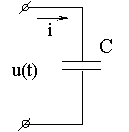 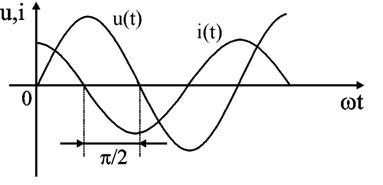 Итак, в цепях переменного тока выделяют следующие виды сопротивлений:- активное (активным называют сопротивление резистора). Единицей измерения сопротивления является Ом. Сопротивление резистора не зависит от частоты сети.- реактивное (индуктивное XL и емкостное ХС). Единицей измерения индуктивного и емкостного сопротивления также является Ом. Величина индуктивного сопротивления линейно зависит от частоты. А величина ёмкостного сопротивления обратнопропорциональна частоте сети. В цепях со смешанным соединением нагрузки (активной, индуктивной, ёмкостной) реактивным сопротивлением цепи называют величинуX = XL - XC.Для того, чтобы найти общее сопротивление электрической цепи со смешанным соединением нагрузки используют понятие полного сопротивления цепи.Задание № 1. Рассмотрите материал урока. Прочитайте внимательно вопросы и ответьте на них письменно в тетради по электротехнике.В  чём  выражается  действие  индуктивности,  включенной  в  цепь  переменного  тока?Как  проявляет  себя  ёмкость  в  цепи  переменного  тока?Объясните  порядок  построения  векторной  диаграммыЧто  собой  представляет  векторная  диаграмма  и  для  чего  её  используют?Какие  законы  применяют  для  расчёта  электрической  цепи  переменного  тока?Ответы отправьте на эл. почту natali_pl47@mail.ru